UNIVERSIDADE DE BRASÍLIA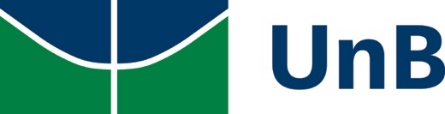 INSTITUTO DE CIÊNCIAS BIOLÓGICASPROGRAMA DE PÓS-GRADUAÇÃO EM BIOLOGIA MICROBIANAMARCAÇÃO DE DEFESA DE QUALIFICAÇÃO E DE BANCA PARA DISSERTAÇÃO DE MESTRADO JUNTO À COMISSÃO DE PÓS-GRADUAÇÃO DO PPG-BIOLOGIA MICROBIANAPrazo para envio para documentação: no mínimo 30 dias de antecedênciaPrezado(a) orientador(a),A solicitação para marcação da Qualificação de Mestrado e Banca de Defesa de Dissertação no Programa de Pós-Graduação em Biologia Microbiana (PPG-BIOMICRO) deverá ser realizada mediante criação de um processo SEI na unidade IB/PPG-BIOMICRO ou encaminhamento da documentação em um único e-mail para os endereços eletrônicos ibpos@unb.br Deverão compor o processo os seguintes documentos (pdf):Solicitação para a coordenação conforme modelo abaixo Formulário devidamente preenchido (dados do aluno, membros da banca, título, local, assinaturas). Importante conferir o mesmo título do trabalho no formulário e no arquivo que contém o resumoCurrículo  Lattes de membros externos à UnBHistórico do aluno (este poderá ser solicitado previamente a secretaria ou poderá ser incluido no processo já montado). Documento contendo as informações solicitadas pelo SIGAA:Quantidade de páginas da dissertação/teseTítulo da dissertação/tese em Português e InglêsResumo em Português e InglêsPalavras-chave em Português e InglêsObservação: De acordo com o Art. 35 do Regulamento as Dissertações de Mestrado e as Teses de Doutorado poderão ser redigidas e defendidas em língua portuguesa ou em língua inglesa. Parágrafo único. Quando produzida em língua inglesa, a Tese ou a Dissertação deverá apresentar título e resumo expandido em português.Modelo para solicitação Prezado(a) secretário (a)Solicitamos as devidas providências para a marcação da qualificaçao (ou) banca de defesa de Mestrado do(a) estudante: xxx, matrícula: yyy. O trabalho, intitulado: AAA, será defendido no dia: xx/xx/202__ no Auditório xx – Instituto de Biologia – Universidade de Brasília.(é preciso reservar antes o auditório enviando e-mail para ibd@unb.br)Os membros sugeridos para composição da banca de acordo com o Regulamento do Curso e Resolução CEPE 080/2021:Art. 32. § 7º A banca será composta pelo professor orientador este sem direito a julgamento, que presidirá a banca, e por dois outros membros titulares, sendo pelo menos um deles não vinculado à Universidade de Brasília (membro externo), e por um suplente. A composição desta Comissão Examinadora será avaliada previamente pela Comissão de Pós-Graduação e pelo Decanato de Pós-Graduação.Presidente: Membro 1 não vinculado a UnB (nome e e-mail e CPF).Membro 2: Suplente: Instituto de Ciências Biológicas Programas de Pós-Graduação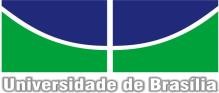 *Este formulário deve ser preenchido pelo orientador e enviado ao e-mail da Secretaria (ibpos@unb.br) ou à unidadeIB/PG , através do SEI, com 30 dias de antecedência à data da defesa do(a) discenteA nomenclatura "membros externos" refere-se àqueles membros que não são vinculados à UnB e, portanto, o CPF destes membros e a instituição com a qual eles mantenham vínculo institucional devem ser informados no formulário.Quando o membro for estrangeiro, é necessário informar o número do passaporte deste.O currículo Lattes dos membros externos, em formato .pdf, deve ser anexado e enviado junto com este formulário.A composição da banca de defesa é regulamentada pela Resolução CEPE n.0080/2021, Art.33.Brasília – DF, xx de xx de 2023.Assinatura do Aluno	Assinatura do(a) orientador(a)Formulário de Solicitação de marcação de banca de defesa de DissertaçãoFormulário de Solicitação de marcação de banca de defesa de DissertaçãoFormulário de Solicitação de marcação de banca de defesa de DissertaçãoFormulário de Solicitação de marcação de banca de defesa de DissertaçãoFormulário de Solicitação de marcação de banca de defesa de DissertaçãoFormulário de Solicitação de marcação de banca de defesa de DissertaçãoFormulário de Solicitação de marcação de banca de defesa de DissertaçãoFormulário de Solicitação de marcação de banca de defesa de DissertaçãoFormulário de Solicitação de marcação de banca de defesa de DissertaçãoTipo de bancaTipo de banca(X)OriginalOriginal(	) Reformulação(	) Reformulação(	) Reformulação(	) ReformulaçãoCondições de Sigilo da TeseCondições de Sigilo da Tese(X) Aberta	(	) Fechada(X) Aberta	(	) Fechada(X) Aberta	(	) Fechada(X) Aberta	(	) Fechada(X) Aberta	(	) Fechada(X) Aberta	(	) Fechada(X) Aberta	(	) FechadaNome Completo do (a) Aluno (a)Nome Completo do (a) Aluno (a)Bolsa de Fomento (CAPES, CNPq, FAPDF...)Bolsa de Fomento (CAPES, CNPq, FAPDF...)(	) Não(	) Não(	) Não(	) Não(X) Sim - Qual? FAP-DF(X) Sim - Qual? FAP-DFMatrícula200094289ProgramaProgramaPrograma de Pós-Graduação emBiologia Microbiana (PPG-FIT)Programa de Pós-Graduação emBiologia Microbiana (PPG-FIT)Programa de Pós-Graduação emBiologia Microbiana (PPG-FIT)NívelMestradoTítuloMESMO DO RESUMOMESMO DO RESUMOMESMO DO RESUMOMESMO DO RESUMOMESMO DO RESUMOMESMO DO RESUMOMESMO DO RESUMOMESMO DO RESUMOData da Defesa/00/2023HorárioHorário14h0014h0014h0014h0014h00Local Auditório XX – Instituto de Biologia  Auditório XX – Instituto de Biologia  Auditório XX – Instituto de Biologia  Auditório XX – Instituto de Biologia  Auditório XX – Instituto de Biologia  Auditório XX – Instituto de Biologia  Auditório XX – Instituto de Biologia  Auditório XX – Instituto de Biologia Comissão ExaminadoraComissão ExaminadoraComissão ExaminadoraComissão ExaminadoraComissão ExaminadoraComissão ExaminadoraComissão ExaminadoraComissão ExaminadoraComissão ExaminadoraPresidenteNome do Orientador VINCULADO ao Programa: XX  Nome do Orientador VINCULADO ao Programa: XX  Nome do Orientador VINCULADO ao Programa: XX  Nome do Orientador VINCULADO ao Programa: XX  Nome do Orientador VINCULADO ao Programa: XX  Nome do Orientador VINCULADO ao Programa: XX  Nome do Orientador VINCULADO ao Programa: XX  Nome do Orientador VINCULADO ao Programa: XX  Presidente(   )	Interno(   )	InternoMatrícula:Matrícula:Matrícula:Unidade com acesso no SEI:Unidade com acesso no SEI:Membro 1Nome do Membro Nome do Membro Nome do Membro Nome do Membro Nome do Membro Nome do Membro Nome do Membro Nome do Membro Membro 1(  )	Interno  (   ) Externo:(  )	Interno  (   ) Externo:Matrícula UnB/ CPF:Matrícula UnB/ CPF:Matrícula UnB/ CPF:Unidade com acesso no SEI:Unidade com acesso no SEI:Membro 2Nome do Membro EXTERNO NÃO VINCULADO a UnB: Nome do Membro EXTERNO NÃO VINCULADO a UnB: Nome do Membro EXTERNO NÃO VINCULADO a UnB: Nome do Membro EXTERNO NÃO VINCULADO a UnB: Nome do Membro EXTERNO NÃO VINCULADO a UnB: Nome do Membro EXTERNO NÃO VINCULADO a UnB: Nome do Membro EXTERNO NÃO VINCULADO a UnB: Nome do Membro EXTERNO NÃO VINCULADO a UnB: Membro 2 (  )	Externo	CPF: colocarInstituição de Origem (Sigla): EMBRAPA xx (  )	Externo	CPF: colocarInstituição de Origem (Sigla): EMBRAPA xx (  )	Externo	CPF: colocarInstituição de Origem (Sigla): EMBRAPA xx (  )	Externo	CPF: colocarInstituição de Origem (Sigla): EMBRAPA xx (  )	Externo	CPF: colocarInstituição de Origem (Sigla): EMBRAPA xxUnidade com acesso no SEI:Unidade com acesso no SEI:SuplenteNome do Membro: Nome do Membro: Nome do Membro: Nome do Membro: Nome do Membro: Nome do Membro: Nome do Membro: Nome do Membro: Suplente( )	Interno	Matrícula UnB: 1034642( )	Interno	Matrícula UnB: 1034642( )	Interno	Matrícula UnB: 1034642( )	Interno	Matrícula UnB: 1034642( )	Interno	Matrícula UnB: 1034642Unidade com acesso no SEI:Unidade com acesso no SEI:Suplente(	)	ExternoInstituição de Origem (Sigla):(	)	ExternoInstituição de Origem (Sigla):CPF:CPF: